NL versieDr. Anne Xantippe | Functie | Universiteit Utrecht | Organisatieonderdeel | Heidelberglaan 8, 3584 CS Utrecht | kamer 0.00 | Postbus 80125, 3508 TC Utrecht | (030) 253 00 00 | a.xantippe@uu.nl | www.uu.nl/medewerkers/AXantippe | Aanwezig op ma-do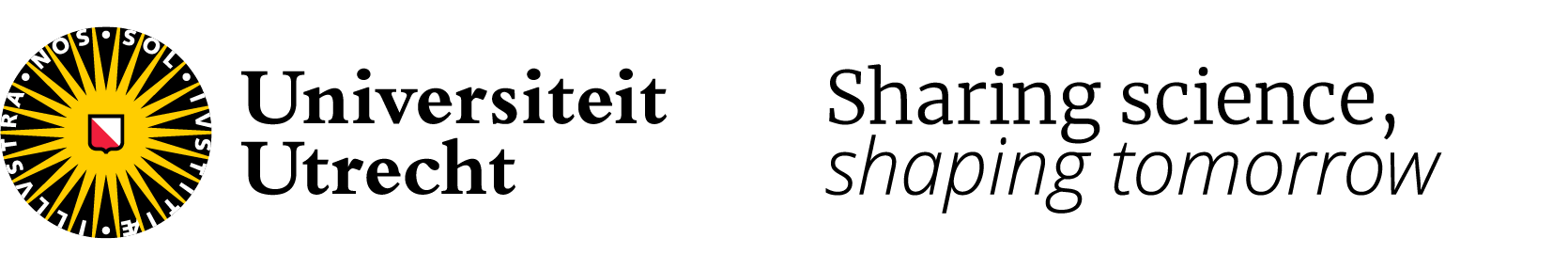 EN versionDr Anne Xantippe | Position | Utrecht University | Department | Heidelberglaan 8, 3584 CS Utrecht | room 0.00 | P.O. box 80125, 3508 TC Utrecht | +31 30 253 94 63 | a.xantippe@uu.nl | www.uu.nl/staff/AXantippe | Present on Mo-Thu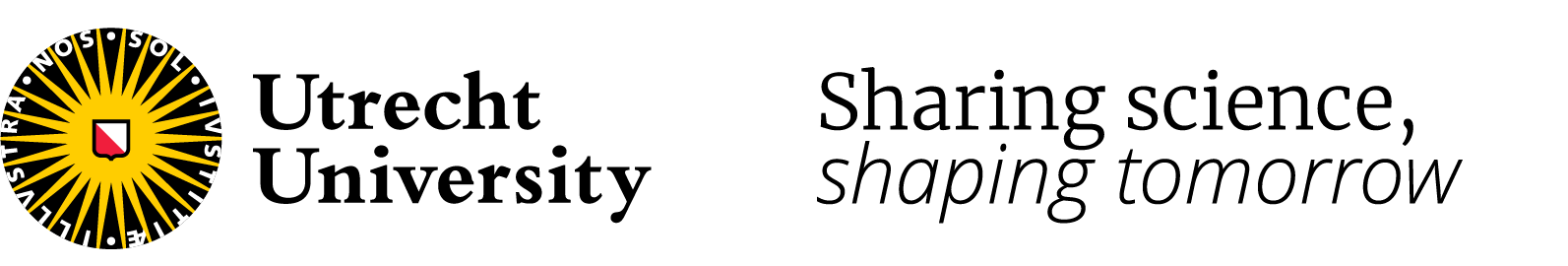 